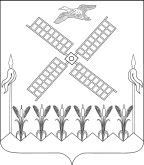 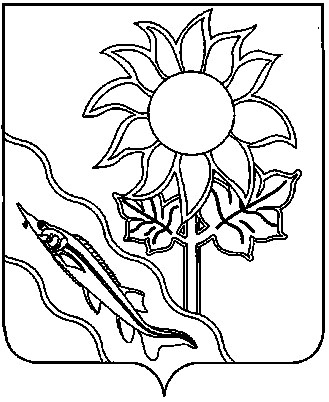                               СОВЕТ КОПАНСКОГО сельского ПОСЕЛЕНИЯ ЕйскОГО районА РЕШЕНИЕст. КопанскаяОб утверждении перспективного плана работы правотворческой и контрольной деятельности Совета Копанского  сельского поселения на 2021 годВ соответствии со статьей 3 Регламента Совета Копанского  сельского поселения Ейского района Совет  Копанского  сельского поселения Ейского района  р е ш и л:Утвердить перспективный план работы правотворческой и         контрольной деятельности  Совета Копанского  сельского поселения Ейского района   на  2021 год (прилагается).Председателям постоянных депутатских комиссий  в соответствии  с регламентом Совета Копанского  сельского поселения Ейского района обеспечить выполнение перспективного плана работы Совета на 2021 год.	3. Контроль за выполнением решения оставляю за собой. 	4. Настоящее решение вступает в силу со дня его подписания.Председатель Совета Копанского  сельского поселения Ейского района                                                             И.Н. Диденко                                                                                  ПРИЛОЖЕНИЕ                                                                             УТВЕРЖДЕН                                                                     решением Совета  Копанского                                                                       сельского поселения Ейского района                                                                                                         от 24.02.2021 г.   № 59Перспективный планработы правотворческой и контрольной деятельности Совета Копанского сельского поселения Ейского района на 2021 годПредседатель Совета                                                                       И.Н. Диденко  от 24.02.2021№           59№ п/пНаименование вопросаСроки выполнения Ответственный за подготовку проекта решения  1О внесении изменений в бюджет Копанского  сельского поселения Ейского района на 2021 годянварь-декабрькомиссия по вопросам  бюджетаО  деятельности МУК «СДК  Копанского сельского поселения»апрелькомиссия по вопросам  социальной поддержки3.О мерах противопожарной безопасности на территории Копанского сельского поселения в летний периодмайДепутатские комиссии4 О  развитии физкультуры и спорта на территории Копанского  сельского поселения  июнькомиссия по вопросам  социальной поддержки5О работе  с обращениями граждан в администрации Копанского сельского поселения Ейского района июнькомиссия по вопросам   законности6Отчет о выполнении плана мероприятий по реализации наказов избирателей депутатам Совета  Копанского  сельского поселения Ейского района июньДепутатские комиссии7О результатах работы территориальной комиссии по профилактике правонарушений, административной комиссии  на территории сельского поселенияиюлькомиссия по вопросам   законности8О работе Хуторского казачьего обществаиюлькомиссия по вопросам   законности9О мероприятиях по благоустройству территории Копанского сельского поселения Ейского района августкомиссия по вопросам  социальной поддержки10Об итогах оздоровления  и занятости  детей и подростков в летний период 2021 года сентябрькомиссия по вопросам  социальной поддержки11О развитии ЛПХ в Копанском  сельском поселении  Ейского  районасентябрькомиссия по вопросам   законности12Об участи Копанского сельского поселения в краевых программахоктябрькомиссия по вопросам  бюджета13О деятельности МУ «Забота»ноябрькомиссия по вопросам  социальной поддержки14Утверждение бюджета Копанского сельского поселения Ейского района на 2022 год.декабрькомиссия по вопросам  бюджета15О внесении  изменений  в муниципальные  программы, отчеты об исполнении программВесь периоддепутатские комиссии16Внесение изменений в нормативно-правовые акты, принятые Советом  Копанского  сельского поселенияпо мере необходимостидепутатские комиссии